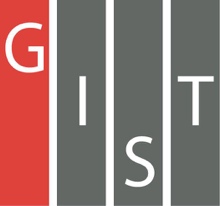 Gwangju Institute of Science and TechnologyOfficial Press Release (https://www.gist.ac.kr/)	Section of	Mi-Yeon Kim	Nayeong Lee	Public Affairs	Section Chief	Senior Administrator		(+82) 62-715-2020	(+82) 62-715-2024	Contact Person	Hee Won Jeong Administrator	for this Article	School of Earth Sciences and		Environmental Engineering		(+82) 62-715-2461	Release Date	2018.08.20Dr. Jangwon Seo of the School of Earth Sciences and Environmental Engineering becomes the first GIST College graduate to receive doctorate□	GIST (President Seung Hyeon Moon) – Dr. Seon-won (advisor: professor Kim Jun-ha) of the School of Earth Sciences and Environmental Engineering has been the talk of the town as he entered GIST College as an undergraduate in 2010 and received a doctorate during the 2018 graduation ceremony * .* During the GIST graduation ceremony, a  total  of  145  students  graduated,  including  40  with  doctoral degrees, 74 with master's degrees, and 31 with bachelor's degrees.□	Dr. Jangwon Seo conducted research to reduce the production cost of membrane distillation, which is a method for membrane-based seawater desalination. Through this, the arrangement and shape of the membrane spacer and the structure of the module are optimized, and the methodology of process optimization modeling was presented for the whole membrane distillation process. The related research has been recognized for its outstanding research achievements, including being published in Desalination (impact factor: 6.603), the most authoritative SCI journal in the field.□	Professor Joon Ha Kim of the School of Earth Sciences and Environmental Engineering said, "Jangwon Seo is a student who has dedicated himself to research more than anyone else, and, thanks to his sincere approach to research, it was possible for him to finish the integrated doctorate course in only four years and six months. Since he was at GIST College from the beginning, his doctorate was more meaningful to me. After graduation, I hope he continues to study and become a brilliant scientist who can brighten up the school."□	Dr. Jangwon Seo said, "I am proud to receive my Ph.D. from GIST, and I don't think that today's achievement could have been possible without  having  the  steady  encouragement  and  help  of  excellent professors and seniors. After graduation, I will continue to interact with  my  advisor  and  research  lab  and  continue  with  research  on modeling the seawater desalination process."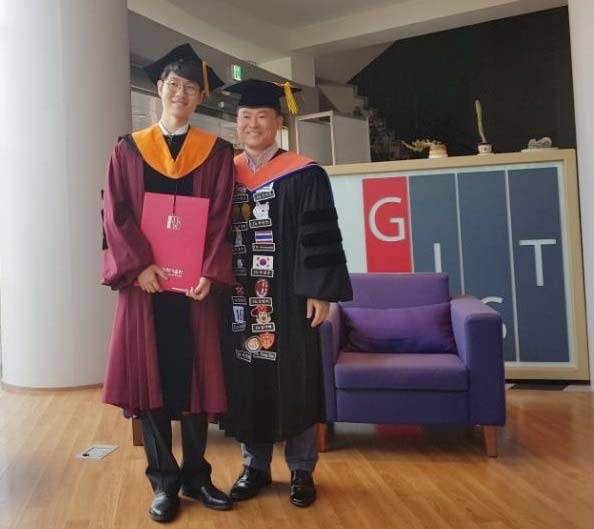 ▲ Dr. Jangwon Seo (left) at Oryong Hall with his Professor Joon Ha Kim